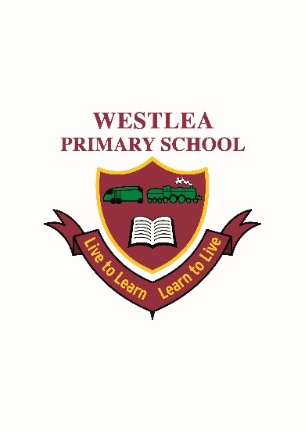  Sex Education Relationships and Health Education  Policy from September 2020 Intent for Statutory Relationships and Health Education“The Relationships Education, Relationships and Sex Education and Health Education (England) Regulations 2019, made under sections 34 and 35 of the Children and Social Work Act 2017, make Relationships Education compulsory for all pupils receiving primary education…They also make Health Education compulsory in all schools except independent schools. Personal, Social, Health and Economic Education(PSHE) continues to be compulsory in independent schools.”DfE Guidance p.8“Today’s children and young people are growing up in an increasingly complex world and living their lives seamlessly on and offline. This presents many positive and exciting opportunities, but also challenges and risks. In this environment, children and young people need to know how to be safe and healthy, and how to manage their academic, personal and social lives in a positive way.”“This is why we have made Relationships Education compulsory in all primary schools in England…as well as making Health Education compulsory in all state-funded schools.”“In primary schools, we want the subjects to put in place the key building blocks of healthy, respectful relationships, focusing on family and friendships, in all contexts, including online. This will sit alongside the essential understanding of how to be healthy.”“These subjects represent a huge opportunity to help our children and young people develop. The knowledge and attributes gained will support their own, and others’ wellbeing and attainment and help young people to become successful and happy adults who make a meaningful contribution to society.”Secretary of State Foreword   DfE Guidance 2019 p.4-5“Schools are free to determine how to deliver the content set out in the DfE guidance 2019 in the context of a broad and balanced curriculum. Effective teaching in these subjects will ensure that core knowledge is broken down into units of manageable size and communicated clearly to pupils, in a carefully sequenced way, within a planned programme of lessons.”DfE Guidance p.8“All schools must have in place a written policy for Relationships Education and RSE.”DfE Guidance p.11Here, at Westlea primary School we value PSHE as one way to support children’s development as human beings, to enable them to understand and respect who they are, to empower them with a voice and to equip them for life and learning.We include the statutory Relationships and Health Education within our whole-school PSHE Programme.We use the Jigsaw mapping document 3-11 and statutory Relationships and Health Education, which shows exactly how Jigsaw and Westlea meet the statutory Relationships and Health Education requirements. This programme’s complimentary update policy ensures we are always using the most up to date teaching materials and that our teachers are well-supported.Our policy is informed by existing DfE guidance:Keeping Children Safe in Education (statutory guidance) Respectful School Communities: Self Review and Signposting Tool (a tool to support a whole school approach that promotes respect and discipline) Behaviour and Discipline in Schools (advice for schools, including advice for appropriate behaviour between pupils) Equality Act 2010 and schools SEND code of practice: 0 to 25 years (statutory guidance) Alternative Provision (statutory guidance) Mental Health and Behaviour in Schools (advice for schools) Preventing and Tackling Bullying (advice for schools, including advice on cyberbullying) Sexual violence and sexual harassment between children in schools (advice for schools) The Equality and Human Rights Commission Advice and Guidance (provides advice on avoiding discrimination in a variety of educational contexts) Promoting Fundamental British Values as part of SMSC in schools (guidance for maintained schools on promoting basic important British values as part of pupils’ spiritual, moral, social and cultural (SMSC) SMSC requirements for independent schools (guidance for independent schools on how they should support pupils' spiritual, moral, social and cultural development). The Jigsaw Programme is aligned to the PSHE Association Programmes of Study for PSHE.Teaching and LearningJigsaw covers all areas of PSHE for the primary phase including statutory Relationships and Health Education. Jigsaw’s ‘Changing Me’ unit is taught over a period of 6 weeks, in the second half of the summer term. Each year group will be taught appropriate to their age and developmental stage, building on the previous years’ learning. Please note: at no point will a child be taught something that is inappropriate; and if a question from a child arises and the teacher feels it would be inappropriate to answer, (for example, because of its mature or explicit nature), the child will be encouraged to ask his/her parents or carers at home. The question will not be answered to the child or class if it is outside the remit of that year group’s programme. Relationships EducationWhat does the DfE statutory guidance on Relationships Education expect children to know by the time they leave primary school? Relationships Education in primary schools will cover ‘Families and people who care for me’, ‘Caring friendships’, ‘Respectful relationships’, ‘Online relationships’, and ‘Being safe’.The expected outcomes for each of these elements can be found further on in this policy. The way the Jigsaw Programme covers these is explained in the mapping document: Jigsaw 3-11 and Statutory Relationships and Health Education.It is important to explain that whilst the Relationships Puzzle (unit) in Jigsaw covers most of the statutory Relationships Education, some of the outcomes are also taught elsewhere in Jigsaw e.g. the Celebrating Difference Puzzle helps children appreciate that there are many types of family composition and that each is important to the children involved. This holistic approach ensures the learning is reinforced through the year and across the curriculum.Health EducationWhat does the DfE statutory guidance on Health Education expect children to know by the time they leave primary school? Health Education in primary schools will cover ‘Mental wellbeing’, ‘Internet safety and harms’, Physical health and fitness’, Healthy eating’, ‘Drugs, alcohol and tobacco’, ‘Health and prevention’, ‘Basic First Aid’, ‘Changing adolescent body’.The expected outcomes for each of these elements can be found further on in this policy. The way the Jigsaw Programme covers these is explained in the mapping document: Jigsaw 3-11 and Statutory Relationships and Health Education.It is important to explain that whilst the Healthy Me Puzzle (unit) in Jigsaw covers most of the statutory Health Education, some of the outcomes are taught elsewhere in Jigsaw e.g.emotional and mental health is nurtured every lesson through the Calm me time, social skills are grown every lesson through the Connect us activity and respect is enhanced through the use of the Jigsaw Charter.Also, teaching children about puberty is now a statutory requirement which sits within the Health Education part of the DfE guidance within the ‘Changing adolescent body’ strand, and in Jigsaw this is taught as part of the Changing Me Puzzle (unit). Sex EducationThe DfE Guidance 2019 (p.23) recommends that all primary schools ‘have a sex education programme tailored to the age and the physical and emotional maturity of the pupils. However, ‘Sex Education is not compulsory in primary schools’. (p. 23)Schools are to determine the content of sex education at primary school. Sex education ‘should ensure that both boys and girls are prepared for the changes that adolescence brings and – drawing on knowledge of the human life cycle set out in the national curriculum for science - how a baby is conceived and born’.At Westlea Primary School, we believe children should understand the facts about human reproduction before they leave primary school so we define Sex Education as understanding human reproduction.We intend to teach this within Science in which case they can’t withdraw. Parents’ right to request their child be excused from Sex Education “Parents have the right to request that their child be withdrawn from some or all of sex education delivered as part of statutory Relationships and Sex Education” DfE Guidance p. 17However, at Westlea Primary School, puberty is taught as a statutory requirement of Health Education and covered by our Jigsaw PSHE Programme in the ‘Changing Me’ Puzzle (unit), and we conclude from the DFE Guidance that sex education refers to Human Reproduction. In order to teach this in a scientific context, and knowing that National Curriculum Science requires children to know how mammals reproduce, we have opted to teach this within our Science curriculum, not within PSHE or Relationships and Sex Education as we believe this is most appropriate for our children.Therefore the parent right to withdraw their child is not applicable. We are of course happy to discuss the content of the curriculum and invite you to contact Mrs Blewett to discuss in further detail.Monitoring and ReviewThe Curriculum Committee of the governing body monitors this policy on an annual basis. This committee reports its findings and recommendations to the full governing body, as necessary, if the policy needs modification. Governors scrutinise and ratify teaching materials to check they are in accordance with the school’s ethos. The Headteacher is the SRE/PSHE Governor and works closely with the PSHE Co-ordinator, to review and update all aspects of the curriculum.EqualityThe DfE Guidance 2019 (p. 15) states, “Schools should ensure that the needs of all pupils are appropriately met, and that all pupils understand the importance of equality and respect. Schools must ensure they comply with the relevant provisions of the Equality Act 2010 under which sexual orientation and gender reassignment are amongst the protected characteristics…What exactly does Jigsaw teach about LGBTQ issues and is it age-appropriate? How much LGBTQ teaching is there in Jigsaw? It is firstly important to understand that any reference to adult relationships, whether LGBTQ or heterosexual people is NOT describing sexual activity as this would be inappropriate. Relationships lessons focus on respect and regard between people e.g. friendships and families.In Upper Key Stage 2 the Changing Me Unit age-appropriately explains puberty and the biology of human reproduction. Jigsaw is a complete scheme of work for Personal, Social, Health Education (PSHE) covering the entire PSHE curriculum for primary children aged 4-11. Only a very small number of these lessons in the entire scheme have any focus upon LGBTQ issues. Jigsaw’s philosophy is about inclusion and valuing all children.For further explanation as to how we approach LGBT relationships in the PSHE (RSHE) Programme please see: ‘Including and valuing All children’ (this document is attached). At Westlea Primary School we promote respect for all and value every individual child. We also respect the right of our children, their families and our staff, to hold beliefs, religious or otherwise, and understand that sometimes these may be in tension with our approach to some aspects of Relationships, Health and Sex Education.Policy ReviewThis policy is reviewed annually.              Date of review: April  2020 		S Sumner (Headteacher and SRE Governor) and M Blewett (PSHE Co-ordinator)Appendix: Relationships Education in Primary schools – DfE Guidance 2019The focus in primary school should be on teaching the fundamental building blocks and characteristics of positive relationships, with particular reference to friendships, family relationships, and relationships with other children and with adults. The guidance states that, by the end of primary school: Physical health and mental well-being education in Primary schools – DfE GuidanceThe focus in primary school should be on teaching the characteristics of good physical health and mental wellbeing. Teachers should be clear that mental well-being is a normal part of daily life, in the same way as physical health. By the end of primary school:The Changing Me Puzzle is all about coping positively with change and includes:The Changing Me Puzzle is all about coping positively with change and includes:Ages 3-5Growing up: how we have changed since we were babies.Ages 5-6Boys’ and girls’ bodies; correct names for body parts.Ages 6-7Boys’ and girls’ bodies; body parts and respecting privacy (which parts of the body are private and why this is).Ages 7-8How babies grow and how boys’ and girls’ bodies change as they grow older. Introduction to puberty and menstruation.Ages 8-9Internal and external reproductive body parts. Recap about puberty and menstruation. Conception explained in simple terms.Ages 9-10Puberty for boys and girls in more detail including the social and emotional aspects of becoming an adolescent. Conception explained in simple biological terms.Ages 10-11Puberty for boys and girls revisited. Understanding conception to the birth of a baby. Becoming a teenager. All lessons are taught using correct terminology, child-friendly language and diagramsPupils should know…How Jigsaw provides the solutionFamilies and people who care for me that families are important for children growing up because they can give love, security and stability.the characteristics of healthy family life, commitment to each other, including in times of difficulty, protection and care for children and other family members, the importance of spending time together and sharing each other’s lives.that others’ families, either in school or in the wider world, sometimes look different from their family, but that they should respect those differences and know that other children’s families are also characterised by love and care.that stable, caring relationships, which may be of different types, are at the heart of happy families, and are important for children’s security as they grow up.that marriage represents a formal and legally recognised commitment of two people to each other which is intended to be lifelong (Marriage in England and Wales is available to both opposite sex and same sex couples. The Marriage (Same Sex Couples) Act 2013 extended marriage to same sex couples in England and Wales. The ceremony through which a couple get married may be civil or religious).how to recognise if family relationships are making them feel unhappy or unsafe, and how to seek help or advice from others if needed.about different types of bullying (including cyberbullying), the impact of bullying, responsibilities of bystanders (primarily reporting bullying to an adult) and how to get help.what a stereotype is, and how stereotypes can be unfair, negative or destructive.the importance of permission-seeking and giving in relationships with friends, peers and adults.All of these aspects are covered in lessons within the PuzzlesRelationshipsChanging Me Celebrating DifferenceBeing Me in My WorldOnline relationshipsthat people sometimes behave differently online, including by pretending to be someone they are not.that the same principles apply to online relationships as to face-to-face relationships, including the importance of respect for others online including when we are anonymous.the rules and principles for keeping safe online, how to recognise risks, harmful content and contact, and how to report them.how to critically consider their online friendships and sources of information including awareness of the risks associated with people they have never met.how information and data is shared and used online.All of these aspects are covered in lessons within the PuzzlesRelationshipsChanging Me Celebrating DifferenceBeing safewhat sorts of boundaries are appropriate in friendships with peers and others (including in a digital context).about the concept of privacy and the implications of it for both children and adults; including that it is not always right to keep secrets if they relate to being safe.that each person’s body belongs to them, and the differences between appropriate and inappropriate or unsafe physical, and other, contact.how to respond safely and appropriately to adults they may encounter (in all contexts, including online) whom they do not know.how to recognise and report feelings of being unsafe or feeling bad about any adult.how to ask for advice or help for themselves or others, and to keep trying until they are heard,how to report concerns or abuse, and the vocabulary and confidence needed to do so.where to get advice e.g. family, school and/or other sources.All of these aspects are covered in lessons within the PuzzlesRelationshipsChanging Me Celebrating DifferencePupils should know How Jigsaw provides the solutionMental wellbeing that mental wellbeing is a normal part of daily life, in the same way as physical health.that there is a normal range of emotions (e.g. happiness, sadness, anger, fear, surprise, nervousness) and scale of emotions that all humans experience in relation to different experiences and situations.how to recognise and talk about their emotions, including having a varied vocabulary of words to use when talking about their own and others’ feelings.how to judge whether what they are feeling and how they are behaving is appropriate and proportionate.the benefits of physical exercise, time outdoors, community participation, voluntary and service-based activity on mental well-being and happiness.simple self-care techniques, including the importance of rest, time spent with friends and family and the benefits of hobbies and interests.isolation and loneliness can affect children and that it is very important for children to discuss their feelings with an adult and seek support.that bullying (including cyberbullying) has a negative and often lasting impact on mental well-being.where and how to seek support (including recognising the triggers for seeking support), including whom in school they should speak to if they are worried about their own or someone else’s mental well-being or ability to control their emotions (including issues arising online).it is common for people to experience mental ill health. For many people who do, the problems can be resolved if the right support is made available, especially if accessed early enough.All of these aspects are covered in lessons within the PuzzlesHealthy MeRelationshipsChanging Me Celebrating DifferenceInternet safety and harmsthat for most people the internet is an integral part of life and has many benefits.about the benefits of rationing time spent online, the risks of excessive time spent on electronic devices and the impact of positive and negative content online on their own and others’ mental and physical wellbeing.how to consider the effect of their online actions on others and knowhow to recognise and display respectful behaviour online and the importance of keeping personal information private.why social media, some computer games and online gaming, for example, are age restricted.that the internet can also be a negative place where online abuse, trolling, bullying and harassment can take place, which can have a negative impact on mental health.how to be a discerning consumer of information online including understanding that information, including that from search engines, is ranked, selected and targeted.where and how to report concerns and get support with issues online. All of these aspects are covered in lessons within the PuzzlesRelationshipsHealthy Me Physical health and fitnessthe characteristics and mental and physical benefits of an active lifestyle.the importance of building regular exercise into daily and weekly routines and how to achieve this; for example, walking or cycling to school, a daily active mile or other forms of regular, vigorous exercise.the risks associated with an inactive lifestyle (including obesity).how and when to seek support including which adults to speak to in school if they are worried about their health.All of these aspects are covered in lessons within the PuzzlesHealthy MeHealthy eatingwhat constitutes a healthy diet (including understanding calories and other nutritional content).the principles of planning and preparing a range of healthy meals.the characteristics of a poor diet and risks associated with unhealthy eating (including, for example, obesity and tooth decay) and other behaviours (e.g. the impact of alcohol on diet or health).All of these aspects are covered in lessons within the PuzzlesHealthy MeDrugs, alcohol and tobaccohow to recognise early signs of physical illness, such as weight loss, or unexplained changes to the body.about safe and unsafe exposure to the sun, and how to reduce the risk of sun damage, including skin cancer.the importance of sufficient good quality sleep for good health and that a lack of sleep can affect weight, mood and ability to learn.about dental health and the benefits of good oral hygiene and dental flossing, including regular check-ups at the dentist.about personal hygiene and germs including bacteria, viruses, how they are spread and treated, and the importance of handwashing.the facts and science relating to immunisation and vaccinationAll of these aspects are covered in lessons within the PuzzlesHealthy MeBasic first aidhow to make a clear and efficient call to emergency services if necessary.concepts of basic first-aid, for example dealing with common injuries, including head injuries.All of these aspects are covered in lessons within the PuzzlesHealthy MeChanging adolescent bodykey facts about puberty and the changing adolescent body, particularly from age 9 through to age 11, including physical and emotional changes.about menstrual wellbeing including the key facts about the menstrual cycle.All of these aspects are covered in lessons within the PuzzlesChanging MeHealthy Me